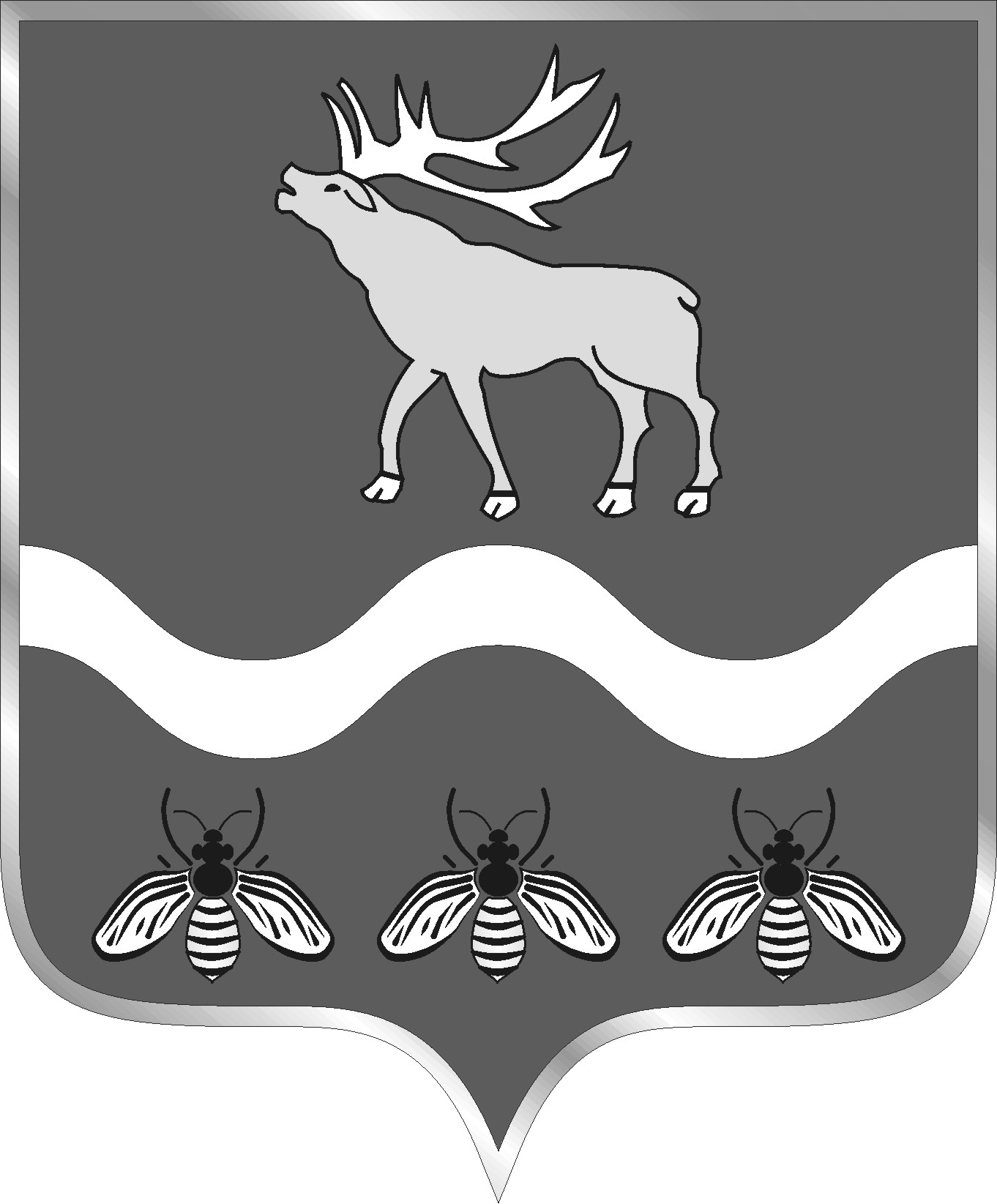 АДМИНИСТРАЦИЯНОВОСЫСОЕВСКОГО СЕЛЬСКОГО ПОСЕЛЕНИЯЯКОВЛЕВСКИЙ МУНИЦИПАЛЬНЫЙ РАЙОН ПРИМОРСКИЙ КРАЙ ПОСТАНОВЛЕНИЕ   30  августа  2021 года                                    с. Новосысоевка                                          № 37   О внесении изменений в постановление администрации от 14.11.2013 № 76 «Об определении границ прилегающих к некоторым организациям (учреждениям) и объектам территорий, расположенным в  Новосысоевском сельском поселении на которых не допускается розничная продажа алкогольной продукции»          В целях актуализации действующих нормативных правовых актов,  руководствуясь Федеральным законом № 131-ФЗ от 06.10.2003, Уставом Новосысоевского сельского поселения, администрация Новосысоевского сельского поселенияПОСТАНОВЛЯЕТ: 1.​   В приложение 1 к  постановлению администрации Новосысоевского сельского поселения от 14.11.2013 № 76 «Об определении границ прилегающих к некоторым организациям (учреждениям) и объектам территорий, расположенным в  Новосысоевском сельском поселении на которых не допускается розничная продажа алкогольной продукции» внести следующие изменения:         - часть 3. Медицинские организации изложить в следующей редакции:«3.Медицинские организации».    2. В приложении 2 схемы границ прилегающих территорий № 6,8 считать утратившими силу.    3. Настоящее постановление подлежит опубликованию и размещению на официальном сайте администрации Новосысоевского сельского поселения.     Глава Новосысоевсокго сельского поселения                                                     А.В. Лутченко1КГБУЗ Арсеньевская ГБ Врачебная амбулатория с.НовосысоевкаУл. Центральная, 36, с.Новосысоевка Яковлевского района Приморского края707От входа для посетителей на обособленную территорию2Восточная аптечная социальная сеть «Овита»Ул. 3-я площадка, д.206 с.Новосысоевка Яковлевского района Приморского края70-От входа для посетителей на обособленную территорию